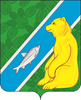 АДМИНИСТРАЦИЯГОРОДСКОГО ПОСЕЛЕНИЯ АНДРАОктябрьского районаХанты-Мансийского автономного округа – ЮгрыПОСТАНОВЛЕНИЕпгт. АндраИтоги социально-экономического развития городского поселения Андра за девять месяцев 2018 годаНа основании статьи 172 Бюджетного кодекса Российской Федерации, руководствуясь решением Совета Депутатов городского поселения Андра от 22.12.2016 № 47 «Об утверждении положения о бюджетном процессе в городском поселении Андра»:Финансово-экономическому отделу администрации городского поселения Андра принять к сведению итоги социально-экономического развития муниципального образования городское поселение Андра за девять месяцев 2018 года согласно приложению.Обнародовать настоящее постановление путем размещения в сети Интернет на официальном сайте муниципального образования городское поселение Андра www.andra-mo.ru., а также на информационном стенде администрации поселения.Контроль за исполнением постановления оставляю за собой.Глава городского поселения Андра						Н.В. ЖукПриложениек постановлению администрациигородского поселения Андраот 01 ноября 2018 №442ИТОГИ СОЦИАЛЬНО-ЭКОНОМИЧЕСКОГО РАЗВИТИЯМУНИЦИПАЛЬНОГО ОБРАЗОВАНИЯ ГОРОДСКОЕ ПОСЕЛЕНИЕ АНДРАЗА ДЕВЯТЬ МЕСЯЦЕВ 2018 ГОДАГородское поселение Андра расположено на правом берегу р. Обь в центральной части Октябрьского района. Поселение молодое – 21 сентября 2018 года исполнилось 34 года. Площадь земель в границах поселения составляет . Поселение относится к территории с ограниченным сроком завоза основных продуктов питания и товаров производственно-технического назначения. Градообразующим предприятием является ООО «Газпром трансгаз Югорск» «Октябрьское линейно- производственное управление магистральных газопроводов».ДЕМОГРАФИЧЕСКИЕ ПОКАЗАТЕЛИДостижение целей демографической политики в значительной степени зависит от успешного решения широкого круга задач социально – экономического развития, включая обеспечение стабильного экономического роста и роста благосостояния населения, снижение уровня бедности и уменьшение дифференциации по доходам, создание эффективной социальной инфраструктуры (здравоохранение, образование, социальная защита населения), рынка доступного жилья, гибкого рынка труда, доступность и качество услуг.Численность постоянного населения городского поселения Андра на 01.01.2018 года составила 1945 человека. Число родившихся и умерших человек по состоянию на 01.10.2018 года предоставлено в таблице 1.Таблица 1.Естественный прирост населения на 01.10.2018 составил 4 человека рис 1. Рисунок 1. Показатели рождаемости и смертности.По оценочным данным среднегодовая численность постоянного населения на 01.10.2018 составляет 1960 человек, рис 2.Рисунок 2. Численность постоянного населения (среднегодовая)ТРАНСПОРТ И СВЯЗЬМуниципальное образование городское поселение Андра образовалось и выросло в связи с эксплуатацией магистральных газопроводов из Ямало-Ненецкого автономного округа в европейскую часть страны (обслуживающее предприятие ООО «Газпром трансгаз Югорск» «Октябрьское линейно-производственное управление магистральных газопроводов»).Транспортная сеть городского поселение Андра улучшилась в связи с открытием федеральной дороги до Белоярского района и объездной дороги вокруг поселения до причала.Протяженность автомобильных дорог городского поселения Андра составляет 10,57 км. В период отрицательных температур связь с другими населенными пунктами осуществляется по сезонной временной зимней автомобильной дороге. Население пользуется услугами Октябрьского участка ООО «Белоярскавтотранс». Главной транспортной магистралью в период навигации является река Обь, где перевозки осуществляются речным транспортом. Обеспечивает выполнение перевозок АО «Северречфлот». Выполняются рейсы теплоходами «Линда», «Метеор» по маршрутам: Ханты-Мансийск – Березово – Ханты-Мансийск; Октябрьское – Приобъе; Октябрьское-Большой Камень-Октябрьское Для перевозки автотранспорта по маршруту Андра – Приобъе в период навигации действуют паромные переправы (ОАО «Северречфлот», РЭБ флота филиал ПАО «Газпром спецгазавтотранс», ИП Яковлев). В период распутицы осуществлением воздушных перевозок занимается компания ЮТЭЙР. Основным оператором, представляющим услуги фиксированной телефонной связи на территории поселения, является управление связи ООО «Газпром трансгаз Югорск». Услуги международной связи предоставляет ООО «Ростелеком».Активно действуют на рынке сотовой связи общероссийские операторы: Ютэл, Мегафон, Мотив, МТС. На территории городского поселения Андра широкополосный, высокоскоростной доступ в сеть «Интернет» предоставляет ООО «Автоматизированные системы связи», посредством проведения в 2017 году опто - волоконного кабеля.На территории муниципального образования Андра действует отделение почтовой связи Белоярского почтамта Управление Федеральной почтовой связи по ХМАО-Югре – филиала ФГУП «Почта России». Услуги почтовой связи и пункт общественного доступа интернет имеются в УФПС ХМАО-Югра Филиал ФГУП «Почта России» и в МКУК «Межпоселенческая библиотека Октябрьского района» филиал Андринская поселковая библиотека.На территории городского поселения Андра функционирует АЗС ООО «Гарант» (директор Скрябина Л.В.).РЫНОК ТОВАРОВ И УСЛУГНа территории городского поселения Андра действует 13 магазинов (таблица 2):Таблица 221 июля 2018 года на территории городского поселения Андра открылся магазин АО «Тандер» Магнит.Услуги общественного питания предоставляют: - кафе «Гурман»;- бар «Кландайк»;- закусочная «Тарки».Услуги в сфере здравоохранения предоставляет ИП Ефимова О.Н. «Аптека готовых лекарств».Услуги бытового обслуживания предоставляют:- ООО «Кодапроектстройсервис»;- ИП Горячук М.М.Иные виды услуг:- услуги в области такси;- услуги в области парикмахерского искусства;- услуги ногтевого сервиса;- услуги фотоателье.СОЦИАЛЬНАЯ СФЕРАРазвитием отраслевой социальной сферы в городском поселении Андра являются: обеспечение граждан качественным и доступным образованием, медицинское обслуживание, организация и проведение различных культурно-досуговых, спортивно-массовых мероприятий.С 1984 года на территории городского поселения действует муниципальное бюджетное дошкольное образовательное учреждение «Детский сад общеразвивающего вида «Семицветик». Одной из ключевых задач развития системы дошкольного образования является повышение качества воспитания детей. Приоритетным направлением в работе дошкольного образования является охрана и укрепление здоровья детей, их физическое развитие и готовность к школе. В МБДОУ «ДСОВ «Семицветик» количество мест для детей дошкольного возраста составляет 178 мест.Детей, стоящих на очереди в детский сад на 01.10.2018 года –нет.На 01.10.2018 года детский сад посещают 129 человека (таблица 3). Таблица 3В 1985 году на территории поселения открылось муниципальное казенное общеобразовательное учреждение «Андринская средняя общеобразовательная школа». Основным видом деятельности учреждения является реализация основных общеобразовательных программ начального и среднего общего образования.Пополнение материально-технической базы образовательного учреждения позволяет обеспечить организацию образовательного процесса в соответствии с требованиями федерального государственного образовательного стандарта нового поколения.Комплексная безопасность учреждения обеспечена посредством установления системы видеонаблюдения, тревожной сигнализации, тревожной кнопки.Содержательной основой для объективной и достоверной системы оценки качества образования является единый государственный экзамен.Единый государственный экзамен, являясь обязательной формой итоговой аттестации выпускников, позволяет оценить качество и эффективность организации учебного процесса, а также определить сильные и слабые стороны преподавания предметов общеобразовательного цикла в школе. В целях соблюдения Порядка проведения государственной итоговой аттестации, в части информационной безопасности, установлен и настроен защищенный сегмент Vipnet.На базе общеобразовательной школы функционируют следующие кружковые спортивные формирования: баскетбол, волейбол, каратэ-до.В МКОУ «Андринская средняя общеобразовательная школа» учащиеся учатся в 2 смены, число мест рассчитано на 392 человека. На 01.10.2018 года численность учащихся составляет 276 детей школьного возраста (таблица 4).Таблица 4В 1990 году на территории поселения открылась муниципальное бюджетное учреждение дополнительного образования «Детская школа искусств» пгт. Андра. Школа искусств с 2015 года реорганизована путем слияния двух учреждений «Детская школа искусств» пгт. Андра и «Детская музыкальная школа» пгт. Октябрьское.Основными направлениями деятельности которой являются:- Реализация дополнительных предпрофессиональных общеобразовательных программ в области искусств (музыкальной, художественной, декоративно-прикладной), театральное и хореографическое искусство;- Реализация дополнительных общеразвивающих общеобразовательных программ в области искусств (музыкальной, художественной), театральное и хореографическое искусство.В школе созданы и работают два постоянно действующих творческих коллектива: вокальный ансамбль «Живые голоса», фортепианный ансамбль преподавателей «Элегия», «Экспромт», которые регулярно выступают на сцене клуба КСК «Прометей» Октябрьского ЛПУ МГ, на сцене МКУК «КДЦ «Лидер» пгт. Андра, МБУК «КИЦ» пгт. Октябрьское.Учащиеся школы искусств принимают участие в мероприятиях различного уровня (международном, всероссийском, региональном, окружном и районом) становятся лауреатами конкурсов и занимают призовые места. В учреждении дополнительного образования на территории городского поселения Андра на 01.10.2018 года занимается 173 человека с 11-ю педагогическими работниками.На территории городского поселения Андра с 1985 года функционирует Андринская поселковая библиотека - филиал муниципального бюджетного учреждения культуры «Межпоселенческая библиотека Октябрьского района». Число пользователей библиотеки на 01.10.2018 года составляет 769 чел., из них дети до 14 лет - 285 чел.Виды деятельности, осуществляемые библиотекой разнообразны:библиотечное обслуживание посредством предоставления документов из библиотечного фонда во временное пользование (на дом, в читальном зале);информационное и справочно-библиографическое обеспечение получателей путем предоставления информации об имеющихся ресурсах библиотеки;доступ к справочно-поисковому аппарату библиотеки, базе данных;создание и обновление электронных баз данных, оказание справочной и консультационной помощи в поиске информации;индивидуальная и групповая работа по привлечению к чтению, развитию читательской культуры и читательской компетентности;комплектование библиотечного фонда, обеспечение его сохранности;культурно-просветительская работа, включающая выставочную деятельность, организацию и проведение массовых, научных и просветительских мероприятий, реализацию обучающих и культурно-просветительских программ;обучение граждан компьютерной грамотности;С 2014 года осуществляет свою деятельность муниципальное казенное учреждение культуры «Культурно-досуговый центр «Лидер». Основной деятельностью МКУК КДЦ «Лидер» является предоставление культурных благ населению, содействию реализации творческой деятельности: по организации и проведению различных культурно - досуговых, культурно-массовых мероприятий, в том числе и на платной основе; по организации деятельности клубных формирований, кружков, творческих коллективов, студий любительского художественного изобразительного творчества, любительских объединений, групп, клубов по интересам; по организации работы летних дворовых площадок для детей.В результате работы проведенной учреждением за 9 месяцев 2018 года удалось достичь увеличения числа действующих клубных формирований с 6 до 7. Кроме того, выросло число занимающихся в клубных формированиях с 77 до 130. Эти результаты стали возможны благодаря тесному взаимодействию с муниципальными органами власти, а также успешным выступлением самодеятельных артистов на проходящих в течение полугодия районных культурно-массовых мероприятиях. В фестивалях, конкурсах участники клубных формирований завоевали 9 призовых дипломов. Подобные результаты привлекают в КФ новых участников. Также благодаря оптимизации штатного расписания появилась возможность введения новой ставки руководителя кружков вокального направления.Также в 2018 году руководством КДЦ «Лидер» был проведен анализ проводимых в учреждении мероприятий на предмет оптимизации количества мероприятий для повышения доходной части платных мероприятий. Пересмотрена политика в области кинопроката – снижено количество немотивированных бесплатных киносеансов, для разных возрастных категорий. Также проведена работа по актуализации репертуара. Приоритет отдан более рейтинговым картинам. Количество кинопоказов выросло на 21%, количество зрителей выросло на 33%. Ведется активная работа по продвижении продукции российского кинематографа.В третьем квартале были предприняты усилия по привлечению средств от доходов за реализацию платных мероприятий. За 9 месяцев 2018 года по отношению к аналогичному периоду 2017 года количество платных мероприятий упало на 7 %, а количество участников в платных мероприятиях выросло на 25%. Выросло среднее число участников в мероприятиях с 83 участников до 86 участников.За девять месяцев 2018 года МКУК «КДЦ «Лидер» было проведено 202 мероприятия, в которых приняли участие 17 383 человека.Информация о предстоящих мероприятиях размещается на официальном сайте администрации муниципального образования городское поселение Андра, официальном сайте Муниципального казенного учреждения культуры «Культурно-досуговый центр «Лидер», поселковых информационных досках, расположенных в различных районах поселка, имеются страницы в популярных соцсетях «ВКонтакте» и «Одноклассники».ПРОИЗВОДСТВЕННАЯ СФЕРАГрадообразующим предприятием на территории городского поселения является ПАО «ГАЗПРОМ» ООО «Газпром трансгаз Югорск» Октябрьское линейное производственное управление магистральных газопроводов. Количество производства и распределения предоставляемых услуг отражено в таблице 5.Таблица 5МУНИЦИПАЛЬНЫЕ УСЛУГИНа официальном сайте администрации городского поселения Андра создан тематический раздел «Муниципальные услуги», в котором размещен реестр муниципальных услуг (38), предоставляемых администрацией городского поселения Андра, с подразделами:- Административные регламенты по предоставлению муниципальных услуг;- Постановления администрации в сфере предоставления муниципальных услуг;- Постановления администрации в сфере исполнения муниципальных функций;- Бланки, формы заявлений;- Взаимодействие с МФЦ.Соглашением о взаимодействии между муниципальным автономным учреждением «Многофункциональный центр предоставления государственных и муниципальных услуг Октябрьского района» и администрацией городского поселения Андра установлен порядок взаимодействия между МФЦ и администрацией поселения при предоставлении муниципальных услуг в МФЦ. Перечень муниципальных услуг, предоставляемых в МФЦ, также размещен в тематическом разделе.За первое полугодие 2018 года администрацией городского поселения Андра было предоставлено населению 3 672 муниципальные услуги, из них:- 1 095 услуги предоставлены по средствам личных обращений граждан;- 8 услуги предоставлены через МФЦ;- 230 услуг предоставлено через официальную почту администрации городского поселения Андра;- 2 339 услуг предоставлены через официальный сайт городского поселения Андра.ДЕНЕЖНЫЙ ДОХОД НАСЕЛЕНИЯВажнейший показатель уровня жизни населения – денежные доходы. Уровень благосостояния населения в основном зависит от уровня заработной платы и размера пенсии – основных видов денежных доходов населения.Численность работающего населения на 01.10.2018 года составляет 1 042 человека.Средний размер доходов неработающего пенсионера составляет  18 892,16 рубля.Общий фонд начисленной заработной платы работников за девять месяцев 2018 года составил 827 413,4 тыс. рублей и увеличился по сравнению с 2017 годом на 122 367,2 тыс. рублей.Таблица 6Средняя начисленная заработная плата составила 44 498,94 рублей (выросла на 1,11%) (рис. 3).Рисунок 3. Среднемесячная начисленная заработная платаВысокий уровень денежных доходов населения обусловлен высоким уровнем оплаты труда работников в градообразующем предприятие ПАО «ГАЗПРОМ» ООО «Газпром трансгаз Югорск» Октябрьское линейное производственное управление магистральных газопроводов.ФИНАНСЫДОХОДЫДоходы бюджета городского поселения Андра за девять месяцев 2018 года составляют 27 410,2 тыс. рублей, при плане 41 507,3 тыс. рублей, что составило 66,03 % (таблица 7).Таблица 7 (тыс.руб.)Исполнение доходной части бюджета городского поселения Андра на 01.10.2018, рис.4.Рисунок 4. Информация о доходах бюджета городского поселения Андра за девять месяцев 2018 годаРАСХОДЫРасходы бюджета городского поселения Андра за девять месяцев 2018 года составляют 25 970,3 тыс. рублей, при плане 43 754,4 тыс. рублей, что составило 59,35% (таблица 8).Таблица 8 (тыс.руб.)Исполнение расходной части бюджета городского поселения Андра на 01.10.2018, рис.5.Рисунок 5. Информация о расходах бюджета городского поселения Андра за девять месяцев 2018 годаЖИЛИЩНО-КОММУНАЛЬНОЕ ХОЗЯЙСТВО, БЛАГОУСТРОЙСТВОНа территории муниципального образования городское поселение Андра отсутствуют предприятия ЖКХ муниципальной формы собственности и услуги в сфере ЖКХ оказывает ресурсоснабжающая организация Октябрьское ЛПУ МГ ООО «Газпром трансгаз Югорск».Между администрацией городского поселения Андра и Октябрьским ЛПУ МГ ООО «Газпром трансгаз Югорск» заключен Муниципальный контракт № 14/18 на оказание услуг по аварийному прикрытию объектов ЖКХ (сетей тепло- водоснабжения и водоотведения на территории муниципального образования городское поселение Андра) от 02 февраля 2018 года.По состоянию на 01.10.2018 года на территории муниципального образования городское поселение Андра построено 93 жилых домов. По формам собственности дома распределяются следующим образом:9,67 % -  9 домов – собственность ООО «Газпром трансгаз Югорск» Октябрьское ЛПУМГ;44,10 % - 41 дом – индивидуальная собственность;13,97 % - 13 домов – муниципальная собственность с частью индивидуального жилья.32,26 % - 30 домов – прочие многоквартирные жилые домаВ городском поселении Андра общая площадь жилых помещений составляет 47527 кв.м. (732 жилые квартиры). Ветхий жилой фонд - 5 домов, аварийный – 1 дом.На территории городского поселения Андра осуществляет свою деятельность управляющая организация ИП Горячук М. М. Расположенные территории городского поселения Андра 48 многоквартирных дома, которые находятся под управлением по следующим категориям:В управлении ООО «Газпром трансгаз Югорск» Октябрьского ЛПУ МГ – 2 домаПод управлением УО ИП Горячук М. М. – 14 домовПод непосредственным управлением – 32 домаСогласно постановления администрации городского поселения Андра от 20.02.2017 № 99 «О подготовке объектов жилищно – коммунального хозяйства и социальной сферы к работе в осенне – зимний период 2018-2019 годов» были запланированы следующие мероприятия:- Ремонт муниципального жилищного фонда.- Приобретение и поставка материалов аварийно-технического запаса.В рамках приоритетного проекта «Формирование комфортной городской среды» было запланировано проведение мероприятия «Благоустройство спортивной игровой площадки мкр. Центральный, 23». В рамках реализации Мероприятия запланировано два этапа проведения работ по благоустройству спортивной игровой площадки на общую сумму 6 777 360 (шесть миллионов семьсот семьдесят семь тысяч триста шестьдесят) рублей, из которых: 2 577 360 (два миллиона пятьсот семьдесят семь тысяч триста шестьдесят) рублей – окружной бюджет; 4 200 000 (четыре миллиона двести тысяч) рублей – местный бюджет.Первым этапом выполнения Мероприятия стало заключение муниципального контракта № 0187300003218000188-0242303-01 «Обустройство основания для спортивной игровой площадки мкр. Центральный, 23» от 27.05.2018 года на сумму 2 487 500 (два миллиона четыреста восемьдесят семь тысяч пятьсот) рублей между администрацией городского поселения Андра и индивидуальным предпринимателем Амриевой Тамарой Хансултановной.Вторым этапом выполнения Мероприятия стало заключение муниципального контракта 25.09.2018г. был заключен МК № 0187300003218000361-0242303-01 «Благоустройство (поставка и установка) спортивной игровой площадки мкр. Центральный, 23» на сумму - 4 277 360 (четыре миллиона двести семьдесят семь тысяч триста шестьдесят) рублей. Ориентировочная дата исполнения муниципального контракта запланирована на 22.10.2018г.По состоянию на 01.10.2018 года в очереди на получение жилого помещения, предоставляемого по договорам социального найма, состоит 2 семьи.«01»ноября2018г№442НаименованиеЗа 1 квартал 2018 годаЗа 2 квартал 2018 годаЗа 3 квартал 2018 годаЧисло родившихся (чел)942Число умерших (чел)344№ п/пНазваниеВид деятельности1м-н «Домашний»продуктовый, промышленный2м-н «Комфортум» мкр.Спортивныйпродуктовый, промышленный3м-н «СтройМаркет»строительные материалы4м-н «Метелица»продуктовый, промышленный5м-н «Пекарня»хлебобулочные изделия6м-н «Роман»мобильные аксессуары и принадлежности7м-н «Витамин»продуктовый8м-н «Каштан»продуктовый, промышленный9м-н «БУКЕТиК»цветочный10м-н «Обь»продуктовый11м-н «Хозяйственный»промышленный, цветочный12м-н «Мебель»мебельный13м-н «Магнит»минимаркетВозрастДевочки (чел.)Мальчики (чел.)1,5 года512 года12133 года19134 года12135 лет18116 лет49Итого7059ВозрастМужской полЖенский пол6 лет207 лет13158 лет14149 лет121210 лет132111 лет242112 лет161313 лет14914 лет121215 лет31216 лет61017 лет2618 лет00Итого131145ПоказателиЕд. измеренияна 01.10.2018 годаПроизводство и распределение электроэнергии, газа и воды (холодное водоснабжение, горячее водоснабжение, водоотведение)млн. руб.7,133Бытовые услуги (услуги бани)млн. руб.0,0Жилищные услугимлн. руб.3,221Коммунальные услуги (теплоснабжение)млн. руб.9,353Производство и распределение воды (холодное водоснабжение, горячее водоснабжение)тыс.м3110,81Производство и распределение теплоэнериитыс. Гкал19,99Список предприятийЧисленность сотрудниковЧисленность сотрудниковЧисленность сотрудниковСписок предприятийна 01.04.2018на 01.07.2018на 01.10.2018Администрация МО городского поселения Андра161616Андринская поселковая библиотека – филиал МКУК «Межпоселенческая библиотека Октябрьского района»111Индивидуальные предприниматели262625МАУ "МФЦ Октябрьского района" 111МБДОУ «ДСОВ «Семицветик»474644МБУДО «Районная школа искусств»181718МКОУ «Андринская СОШ»484043МКУК «КДЦ «Лидер»242025ООО «Белоярсавтотранс»5514ООО «Гарант»677ООО «Запсибгазторг» филиал «Белоярскгазторг»655ООО «Кодапроектстройсервис»555ООО «Метелица»332АО «Тандер» Магнит--8ПАО «Газпром» ДОАО «Центрэнергогаз» Филиал «Югорский» ПТУ «Казымгазремонт»404040ПАО «Газпром» ООО «Газпром трансгаз Югорск» Белоярское «Управление аварийно – восстановительных работ»778483ПАО «Газпром» ООО «Газпром трансгаз Югорск» Белоярское УТТ и СТ737175ПАО «Газпром» ООО «Газпром трансгаз Югорск» Октябрьское ЛПУ МГ562557545ПАО «Газпром» филиал «Южно-Уральское межрегиональное управление охраны ОАО «Газпром» в г.Екатеринбурге405151СУПНР филиал ПАО "Газпром спецгазавтотранс"666УФПС ХМАО-Югра Филиал ФГУП «Почта России»433Филиал БУ «Октябрьская РБ» в пгт. Андра11139Филиал КУ ХМАО-Югры «Центроспас-Югория»141414Филиал ОАО «Газпромбанк» в г.Югорске 222Итого численность работающего населения 1 0351 0331042ДоходыУтверждённые бюджетные назначенияИсполненоПроцент исполнения %Налоговые доходы, в т.ч.:15 055,512 463,182,78Доходы от уплаты акцизов1 279,51 097,785,79Налог на доходы физических лиц13 130,011 053,984,18Налог на имущество физических лиц230,0131,957,35Земельный налог392,0165,642,24Государственная пошлина24,014,058,00Неналоговые доходы, в т.ч.:2 584,12 057,179,60Арендная плата1 743,61 032,059,18Прочие поступления от использования имущества30,0144,5481,6Доходы от реализации иного имущества0,031,60,0Доход от продажи земельных участков67,5108,1160,0Доход от оказания платных услуг КДЦ «Лидер»616,0553,589,0Прочие доходы от компенсации затрат127,0164,5129,55Прочие поступления от денежных взысканий (штрафов)0,0022,80,0Невыясненные поступления0,00,10,0Безвозмездные поступления, в т.ч.:23 867,812 890,054,0Дотации бюджетам городских поселений на выравнивание бюджетной обеспеченности2 663,02 129,979,98Дотации бюджетам городских поселений на поддержку мер по обеспечению сбалансированности бюджетов12 986,69 478,172,98Субвенции бюджетам Российской Федерации и муниципальных образований286,479,527,74Прочие межбюджетные трансферты7 999,61 270,315,87Возврат прочих остатков субсидий, субвенций и иных межбюджетных трансфертов-67,8-67,8100,0Итого41 507,327 410,266,03РасходыУтверждённые бюджетные назначенияИсполненоПроцент исполнения %РасходыУтверждённые бюджетные назначенияИсполненоПроцент исполнения %РасходыУтверждённые бюджетные назначенияИсполненоПроцент исполнения %Раздел 0100 «Общегосударственные вопросы»11 313,79206,781,370102 «Функционирование высшего должностного лица субъекта РФ и муниципального образования»2 690,02 329,786,600104 «Функционирование Правительства РФ, высших исполнительных органов государственной власти субъектов РФ, местных администраций»7 229,45 812,480,390107 Обеспечение проведения выборов и референдумов376,5376,51000111 «Резервный фонд»54,00,00,00113 «Другие общегосударственные вопросы»963,8688,171,39Раздел 0203 «Национальная оборона»286,479,527,74Раздел 0309 «Национальная безопасность и правоохранительная деятельность»222,8120,654,12Раздел 0400 «Национальная экономика»3078,71 986,064,50401 «Общеэкономические вопросы»395,0283,171,680409 «Дорожное хозяйство»2 023,51 269,662,740410 «Связь и информатика»285,2154,354,10412 «Другие вопросы в области национальной экономики»375,0279,074,4Раздел 0500 «Жилищно – коммунальное хозяйство»13 250,14 083,730,820501 «Жилищное хозяйство»265,039,114,740502 «Коммунальное хозяйство»3 748,2424,811,330503 «Благоустройство»9 236,93 619,839,18Раздел 0800 «Культура и кинематография»11 525,27 409,264,28Расходы администрации поселения310,6234,475,45Расходы на обеспечение деятельности подведомственного учреждения МКУК «КДЦ «Лидер»11 214,67 174,863,97Раздел 1100 «Физическая культура и спорт»4 077,53 084,675,64Расходы администрации поселения11,55,043,43Расходы на обеспечение деятельности подведомственного учреждения МКУК «КДЦ «Лидер»4 066,03 079,675,74Итого43 754,425970,359,35